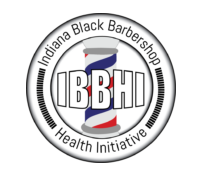 1BBHI 10th Anniversary 2022 CelebrationSPONSORSHIP PROSPECTUS 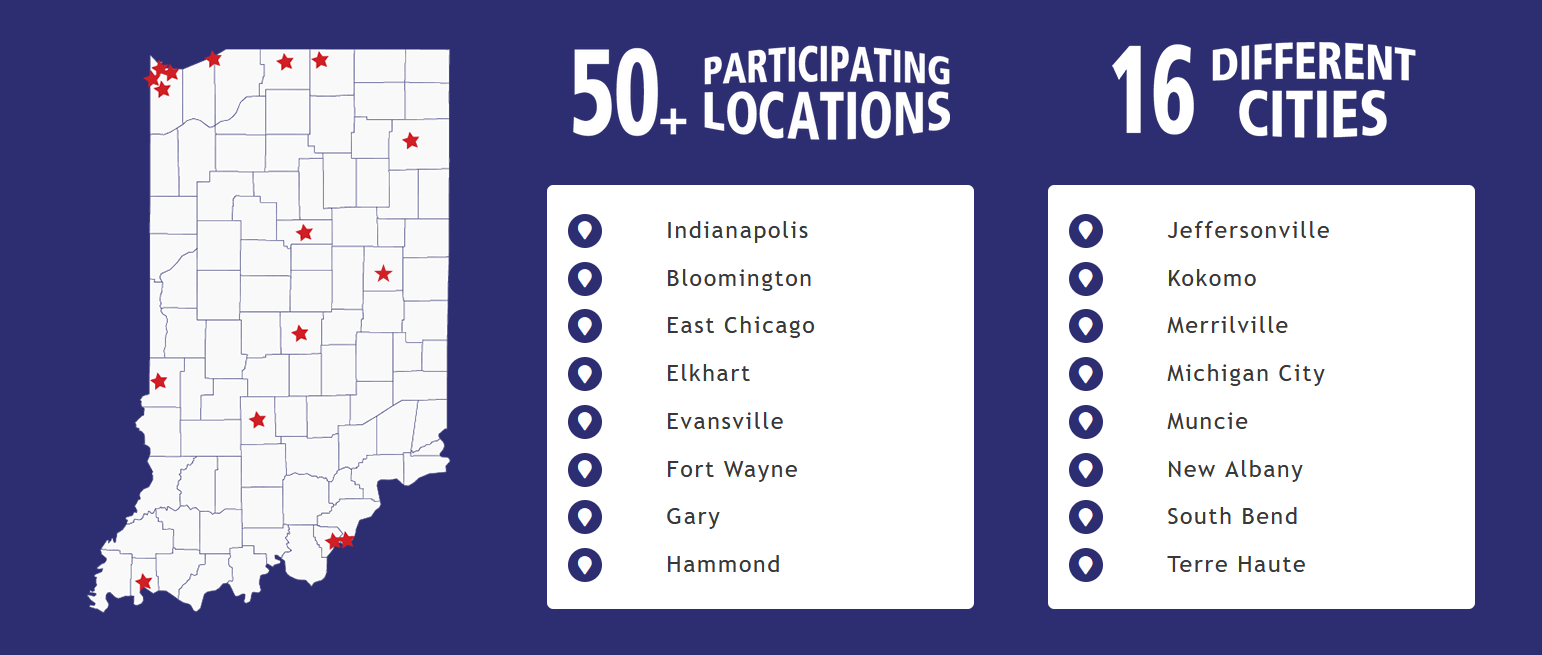 EXECUTIVE LETTERFebruary 1st, 2022Sponsoring Organizations
AddressAddress 
Dear Sponsor Decision Maker, 
Thank you for your continued leadership in advancing community health! 
We invite you to sponsor the Indiana Black Barbershop Health Initiative, a Statewide community outreach, vital signs screening and health education event led by community leaders, health champions, and sponsor organizations across 17 communities! This year’s theme is our 10th anniversary and the National Minority Health Month theme of “Give a boost to our communities”.   Our mission is to bring focus and support to African-American men’s health across the State of Indiana, educate men on their self-advocacy of their health, and share information to promote healthy behaviors. 
Please review the sponsorship prospectus and connect with Mr. James Garrett, Jr., Executive Director of the Indiana Commission on the Social Status of Black Males with any questions. 
 Sponsorship commitments must be received by March 30th, 2022 with payment due by April 30th, 2022. 
We look forward to your sponsorship!Sincerely,
_[Insert e-signature]______________________
James Garrett, Jr.
Executive Director
Indiana Commission on the Social Status of Black Males
100 North Senate Avenue, Room N300
Indianapolis, IN 46204
Office phone:  317.233.1744Work cell:  317.670.7125TTY: 1-800-743-3333Fax: 317.232.6580
Email: jgarrett@icssbm.in.govWeb: www.in.gov/icssbmSPONSORSHIP FORM – PAGE 1 of 2 
To be completed by Sponsoring Organization
Organization Name:		______________________________________________________
Contact Person:		______________________________________________________Contact Person Title: 	______________________________________________________
Best Reach Phone:		______________________________________________________
E-mail:			______________________________________________________
Street Address:		______________________________________________________City, State, Zip Code:	______________________________________________________
Organization Website: 	______________________________________________________Is the organization a 501(c)3 non-profit?  	Circle: 		YES 		NOBrief description of your organization. (Please use maximum of 250 words. Description will be used for marketing.)
How do you support African-American men’s health today? (Please use maximum of 250 words. Description will be used for marketing.)
SPONSORSHIP SELECTIONPlease select requested sponsorship tier and total sponsorship amount in the space below:Annual Barbershop Health Initiative Statewide April Event Sponsor (1) – $20,000 Statewide Healthy Behaviors Education Series May through September Sponsor (1) – $20,000 Community Gold Sponsor (multiple)  – $5,000Community Silver Sponsor (multiple)  – $3,000Community Bronze Sponsor (multiple)  – $1,500Community Friends Sponsor (multiple) – $250Total Sponsorship Amount: ____________________________ (Sponsorships are not tax deductible.)SPONSORSHIP FORM – PAGE 2 of 2 
This document is a legally binding sponsorship agreement between the [Insert Sponsoring Organization Name] 
and the National Wellness Institute, the fiduciary to the Commission on the Social Status of Black Males for the 2022 Indiana Black Barbershop Health Initiative. Signature of Authorized Representative: ___________________________________
Printed Name of Authorized Representative: ______________________________________
Date: _________________________________PAYMENT INSTRUCTIONSPayment made by credit card: 
For Sponsors choosing to pay by credit card, please access online payment via: 
[Insert Website Link]Payment made by physical checks:For Sponsors choosing to pay by physical check, please mail your check made out to:
National Wellness Institute 
ATTN: IBBHI/Chuck Gillespie
PO Box 827 
Stevens Point, WI 54481Please state on memo line of check: 2022 IBBHI Sponsorship
Please email your completed sponsorship form to: 
Mr. James Garrett, Jr., Executive Director of the Indiana Commission on the Social Status of Black Males at jgarrett@icssbm.in.gov
Invoice requests may be directed to: 
Mr. Chuck Gillespie, CEO at National Wellness Institute at chuck@nationalwellness.org

Sponsorship Levels & Benefits
10 Year Anniversary 
IBBHI Title SponsorSTATEWIDEApril(1)$20KHealthy Education Series STATEWIDEMay-Sept(1)$20KCommunity Sponsors 
April Event
Multiple Sponsors per Community Community Gold - $5,000Community Silver - $3,000Community Bronze - $1,500Community Friends - $250Shop-based Promotional Package April Event Shop Posters – Premium PlacementMonthly Educational Series Shop Posters April Event Shop Posters – Placement by Sponsor Tier Co-Branded Items 10th Anniversary Celebration T-Shirt Title Placement on back of shirtT-Shirt Recognition
GOLD – logo displayed in middle of shirtSILVER – logo displayed in lower middle of shirtBRONZE – name displayed in large font in alphabetical listing FRIENDS – name displayed in standard font in alphabetical listing Website Sponsor NameSponsor Logo Sponsor BlurbSponsor Redirect to website Sponsor NameSponsor Logo Sponsor BlurbSponsor Redirect to websiteGOLD – Sponsor Name, Sponsor Logo large sized placement SILVER – Sponsor Name, Sponsor Logo medium sized placementBRONZE – name displayed in large font in alphabetical listing FRIENDS – name displayed in standard font in alphabetical listingSocial Media # of mentions 2 Sponsor spotlight posts per during April; 4 weeks at 8 total posts.2 Sponsor spotlight posts each month of educational series; 5 months at 10 posts total GOLD – 4 sponsor spotlight during April eventSILVER – 2 sponsor spotlight during April eventBRONZE – 1 sponsor spotlight during April event FRIENDS – 1 group sponsor post during April eventSpecial Activity Co-Host of 10th Anniversary Virtual Celebration in May Sponsor logo placed on fruit baskets & veggie platter trays provided weekly for participating barbershops on Saturdays.10th Anniversary Virtual Celebration Program
GOLD – Sponsor Name, Sponsor Logo large sized placement SILVER – Sponsor Name, Sponsor Logo medium sized placementBRONZE – name displayed in large font in alphabetical listing FRIENDS – name displayed in standard font in alphabetical listingEducational BrochuresCDC Vaccination information (CDC logo only)IDOH brochures printed with IBBHI logo & 10 Year Anniversary Sponsor + Community Sponsor logos  CDC Vaccination information (CDC logo only)IDOH brochures printed with IBBHI logo & 10 Year Anniversary Sponsor + Community Sponsor logos  CDC Vaccination information (CDC logo only)IDOH brochures printed with IBBHI logo & 10 Year Anniversary Sponsor + Community Sponsor logos  